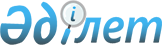 Об утверждении стандартов оказания государственных услуг
					
			Утративший силу
			
			
		
					Постановление акимата Мангистауской области от 9 июля 2008 года N 512. Зарегистрировано Департаментом юстиции Мангистауской области от 20 августа 2008 года N 2024. Утратило силу - постонавлением аппарата акима Мангистауской области от 12 апреля 2010 года № 145     Сноска. Утратило силу - постонавлением аппарата акима Мангистауской области от 12.04.2010 года № 145

      В соответствии со статьей 9-1 Закона Республики Казахстан от 27 ноября 2000 года "Об административных процедурах", а также постановлением Правительства Республики Казахстан от 30 июня 2007 года N 561 "Об утверждении реестра государственных услуг, оказываемых физическим и юридическим лицам", акимат области ПОСТАНОВЛЯЕТ:

      1. Утвердить прилагаемые стандарты оказания государственных услуг:

      1) "регистрация контрактов на разведку, добычу или совмещенную разведку и добычу общераспространенных полезных ископаемых";

      2) "регистрация договора залога на разведку, добычу или совмещенную разведку и добычу общераспространенных полезных ископаемых";

      2. Контроль за исполнением настоящего постановления возложить на заместителя акима области Трумова С.У.

      3. Настоящее постановление вводится в действие со дня официального опубликования.      Аким  области     К. Кушербаев      СОГЛАСОВАНО:

      Абдрахманов  М.М.

      Трумов С.У.

      Бермухамедов С.А.

      Бектурганов Е.А.

      Сайдазимова М.С.      Бисенов Б.А. 

      начальник управления природных

      ресурсов и регулирования

      природопользования Мангистауской области

      "____"_______________2008г.

Утвержден

постановлением акимата

Мангистауской области

от "___"______2008 года N ___ Стандарт

оказания государственной услуги "Регистрация контрактов на

разведку, добычу или совмещенную разведку и добычу

общераспространенных полезных ископаемых" 1. Общие положения      1. Определение государственной услуги:

      Контракт - договор между компетентным органом и физическим или юридическим лицом (лицами) на проведение разведки, добычи, совмещенной разведки и добычи либо строительство и (или) эксплуатацию подземных сооружений, не связанных с разведкой и (или) добычей, составленный в соответствии с законодательными актами Республики Казахстан, действовавшими на момент заключения контракта.

      Данный стандарт определяет порядок оказания государственной услуги по регистрации контрактов на разведку, добычу или на совмещенную разведку и добычу общераспространенных полезных ископаемых на территории Мангистауской области (далее - государственная услуга).

      2.Форма оказываемой государственной услуги: не автоматизированная.

      3. Государственная услуга осуществляется на основании подпункта 5) статьи 9 Закона Республики Казахстан "О недрах и недропользовании", пункта 36 "Правил предоставления права недропользования", утвержденных постановлением Правительства Республики Казахстан от 21 января 2000 года N 108 "Об утверждении Правил предоставления права недропользования в Республике Казахстан".

      4. Государственную услугу оказывает государственное учреждение "Управление природных ресурсов и регулирования природопользования Мангистауской области" (далее - Управление).

      Место оказания услуги: город Актау, 23 микрорайон, здание N 100., кабинеты NN 106, 107, 108.

      Адрес электронной почты: moup@mail.ru, сайт: tabigat.mangystau.kz

      5. Форма завершения оказываемой государственной услуги, которую получит потребитель является выдача акта о регистрации контракта.

      6. Государственная услуга оказывается физическим и юридическим лицам, с которыми компетентным органом подписаны контракты на разведку, добычу и на совмещенную разведку и добычу общераспространенных полезных ископаемых (далее - потребитель).

      7. Государственная услуга предоставляется в следующие сроки:

      срок оказания государственной услуги с момента сдачи потребителем необходимых документов - в течение десяти дней;

      максимально допустимое время ожидания в очереди при сдаче необходимых документов для предоставления государственной услуги - 15 минут;

      максимально допустимое время ожидания в очереди при получении документов - 15 минут.

      8. Государственная услуга оказывается бесплатно.

      9. Информационные и справочные стенды размещены в кабинете 106 Управления.

      10. Государственная услуга предоставляется ежедневно кроме субботы, воскресенья и праздничных дней с 9.00 до 18.30 часов, с перерывом на обед с 12.30 часов до 14.00 часов. Прием документов осуществляется в порядке очереди, без предварительной записи для получения государственной услуги и ускоренного обслуживания.

      11. Государственная услуга оказывается в кабинете Управления. Информация о предоставлении государственной услуги и образцы заполненных бланков размещена на стендах в указанном кабинете, имеется кабинет с посадочными местами для ожидания, кондиционер. 

2. Порядок оказания государственной услуги      12. Перечень необходимых документов:

      1) заявление на получение государственной услуги;

      2) контракт на проведение операций по недропользованию, подписанный первым руководителем, заместителем или по его поручению иным уполномоченным лицом;

      3) горный или геологический отвод, выданный Западно-Казахстанским территориальным управлением геологии и недропользования;

      4) согласование проекта контракта территориальным управлением охраны окружающей среды;

      5) согласование проекта контракта региональной инспекции геологии и недропользования;

      6) согласование проекта контракта управлением по государственному контролю за чрезвычайными ситуациями и промышленной безопасностью;

      7) согласование проекта контракта Департаментом юстиции Мангистауской области;

      8) согласование проекта контракта Управлением экономики и бюджетного планирования Мангистауской области;

      9) согласование проекта контракта Налоговым департаментом по Мангистауской области;

      10) согласование проекта контракта Управлением государственного санитарно-эпидемиологического надзора Мангистауской области;

      11) рабочая программа - совокупность планов недропользователя на срок действия контракта в целом, включая мероприятия по реализации условий конкурсных предложений;

      Копии документов предоставляются с предъявлением оригиналов для сверки.

      13. Заявление для получения государственной услуги составляется в произвольной форме. Заявление от юридического лица подписывается первым руководителем, либо лицом его замещающим.

      14. Документы, необходимые для получения государственной услуги, сдаются в 107 кабинет ответственному лицу.

      15. Документом, подтверждающим, что потребитель сдал все необходимые документы для получения государственной услуги, является талон о приеме документов, в котором указывается наименование государственного органа, должность, фамилия и инициалы сотрудника, принявшего заявление, дата и время его принятия, а также дата получения потребителем государственной услуги.

      16. Доставкой результата оказания услуги является личное посещение потребителя государственной услуги.

      Конечный результат оказания услуги выдает ответственное лицо по адресу: город Актау, 23 микрорайон, здание N 100., кабинет N 107.

      17. Компетентный орган вправе отказать в регистрации контракта при отсутствии факта заключения гражданско-правовой сделки по передаче права недропользования либо при наличии факта предоставления недропользователем компетентному органу ложной информации, на основе которой было выдано разрешение на передачу права недропользования либо при несоблюдении пунктов 9-3 и 9-4 14 статьи Закона о недрах и недропользовании. 

3. Принципы работы      18. Деятельность Управления основывается на принципах:

      1) соблюдения конституционных прав и свобод человека;

      2) соблюдения законности при исполнении служебного долга;

      3) предоставление исчерпывающей и полной информации;

      4) защиты и конфиденциальности информации. 

4. Результаты работы 

5. Порядок обжалования      19. При необходимости для обжалования действия (бездействие) должностных лиц потребитель может обратиться к начальнику Управления, кабинет 111, телефоны 8 (7292) 42-67-90. Прием осуществляется ежедневно с 09.00 до 18.30 часов.

      Жалоба подается на имя начальника Управления, кабинет 111.

      Потребителю, непосредственно обратившемуся письменно, выдается талон с указанием даты и времени регистрации, фамилией и инициалами лица, принявшего обращение;

      Рассмотрение жалоб, поступивших в Управление осуществляется в порядке и в сроки, предусмотренные законодательством Республики Казахстан.

      Ответ на поданную жалобу либо информацию о ходе рассмотрения жалобы потребитель может получить по месту расположения Управления по адресу: Мангистауская область, город Актау, мкр. 23, здание N 100, в кабинет 111.

      Обращения, поданные в порядке, установленном законодательством, подлежат обязательному приему, регистрации, учету и рассмотрению. 

6. Контактная информация       21. Прием потребителя осуществляется в соответствии с установленным графиком работы Управления.

      1) Начальник Управления.

      адрес: город Актау, мкр. 23, здание N 100, в приемной - кабинет 111, телефон: 42-67-90., Адрес электронной почты: moup@mail.ru, сайт: tabigat.mangystau.kz

      График работы: с понедельника по пятницу с 9.00 до 18.30, кроме праздничных дней, перерыв с 12.30 до 14.00, выходные: суббота, воскресенье.

      личный прием:

      четверг с 17.00 до 18.00 часов

      пятница с 17.00 до 18.00 кроме праздничных дней.

      2) Начальник отдела Управления. Адрес: Мангистауская область, город Актау, мкр. 23, здание N 100, кабинет 107, телефон: 42-98-46.

      График работы: с понедельника по пятницу с 9.00 до 18.30, кроме праздничных дней, перерыв с 12.30 до 14.00, выходные: суббота, воскресенье.

      3) заместитель Акима Мангистауской области

      личный прием:

      1-ый и 3-ии четверг каждого месяца с 10 до 13 часов.

Адрес: Мангистауская область, город Актау, мкр.14, здание N 1, кабинет 404, телефон: 43-01-03

Утвержден

постановлением акимата

Мангистауской области

от  "___"_______ 2008 года N ___ Стандарт

оказания государственной услуги "Регистрация договора залога

на разведку, добычу и на совмещенную разведку и добычу  общераспространенных полезных ископаемых" 1. Общие положения      1. Определение государственной услуги:

      Договором признается соглашение двух или нескольких лиц об установлении, изменении или прекращении гражданских прав и обязанностей.

      Данный стандарт определяет порядок оказания государственной услуги по регистрации договора залога на разведку, добычу и на совмещенную разведку и добычу общераспространенных полезных ископаемых.

      2. Форма оказываемой государственной услуги: не автоматизированная.

      3. Государственная услуга осуществляется на основании подпункта 6 статьи 8 Закона Республики Казахстан "О недрах и недропользовании".

      4. Государственную услугу оказывает Управление природных ресурсов и регулирования природопользования Мангистауской области(далее - Управление).

      Место оказания услуги: город Актау, мкр. 23, здание N 100., кабинеты 105, 106, 107.

      Адрес электронной почты: moup@mail.ru, сайт: tabigat.mangystau.kz

      5. Форма завершения (результат) оказываемой государственной услуги, которую получит потребитель, является выдача акта о регистрации договора залога.

      6. Государственная услуга оказывается физическим и юридическим лицам (далее - потребитель), с которыми компетентным органом подписаны контракты на разведку, добычу и на совмещенную разведку и добычу общераспространенных полезных ископаемых (далее - потребитель).

      7. Государственная услуга предоставляется в следующие сроки:

      срок оказания государственной услуги с момента сдачи потребителем необходимых документов - в течение десяти дней;

      максимально допустимое время ожидания в очереди при сдаче необходимых документов до 15 минут.

      максимально допустимое время ожидания в очереди при получении документов не более 30 минут.

      8. Государственная услуга оказывается бесплатно.

      9. Информационные и справочные стенды размещены в кабинете 106 Управления.

      10. Государственная услуга предоставляется ежедневно кроме субботы, воскресенья и праздничных дней с 9.00 до 18.30 часов, с перерывом на обед с 12.30 часов до 14.00 часов. Прием документов осуществляется в порядке очереди, без предварительной записи для получения государственной услуги и ускоренного обслуживания.

      11. Государственная услуга оказывается в кабинете Управления. Информация о предоставлении государственной услуги и образцы заполненных бланков размещена на стендах в указанном кабинете, имеется кабинет с посадочными местами для ожидания, кондиционер. 

2. Порядок оказания государственной услуги      12. Потребители, для регистрации договора залога на разведку, добычу или совместную разведку и добычу общераспространенных полезных ископаемых предоставляют договор залога права недропользователя, заключенный с Банком.

      13. Заявление для получения государственной услуги составляется в произвольной форме. Заявление от юридического лица подписывается первым руководителем, либо лицом его замещающим.

      14. Документы, необходимые для получения государственной услуги, сдаются в 107 кабинет ответственному лицу.

      15. Документом, подтверждающим, что потребитель сдал все необходимые документы для получения государственной услуги, является талон о приеме документов, в котором указывается наименование государственного органа, должность, фамилия и инициалы сотрудника, принявшего заявление, дата и время его принятия, а также дата получения потребителем государственной услуги.

      16. Доставкой результата оказания услуги является личное посещение потребителя государственной услуги.

      Конечный результат оказания услуги выдает ответственное лицо по адресу: город Актау, 23 микрорайон, здание N 100., кабинет N 107.

      17. При выявлении ошибок (исправлений, подчисток и др.) в оформлении документов, отсутствие необходимых документов, предоставление заведомо ложных сведений Управление в течение пяти рабочих дней после получения пакета документов возвращает их с письменным обоснованием причин отказа. 

3. Принципы работы      18. Деятельность Управления основывается на принципах:

      1) соблюдения конституционных прав и свобод человека;

      2) соблюдения законности при исполнении служебного долга;

      3) предоставление исчерпывающей и полной информации;

      4) защиты и конфиденциальности информации. 

4. Результаты работы 

5. Порядок обжалования      19. При необходимости для обжалования действия (бездействие) должностных лиц потребитель может обратиться к начальнику Управления, кабинет 111, телефоны 8 (7292) 42-67-90. Прием осуществляется ежедневно с 09.00 до 18.30 часов.

      Жалоба подается на имя начальника Управления, кабинет 111.

      20. Потребителю, непосредственно обратившемуся письменно, выдается талон с указанием даты и времени регистрации, фамилией и инициалами лица, принявшего обращение;

      Рассмотрение жалоб, поступивших в Управление осуществляется в порядке и в сроки, предусмотренные законодательством Республики Казахстан.

      Ответ на поданную жалобу либо информацию о ходе рассмотрения жалобы потребитель может получить по месту расположения Управления по адресу: Мангистауская область, город Актау, мкр. 23, здание N 100, в кабинет 111.

      Обращения, поданные в порядке, установленном законодательством, подлежат обязательному приему, регистрации, учету и рассмотрению. 

6. Контактная информация      21. Прием потребителя осуществляется в соответствии с установленным графиком работы Управления.

      1) Начальник Управления.

      адрес: город Актау, мкр. 23, здание N 100, в приемной - кабинет 111, телефон: 42-67-90., Адрес электронной почты: moup@mail.ru, сайт: tabigat.mangystau.kz

      График работы: с понедельника по пятницу с 9.00 до 18.30, кроме праздничных дней, перерыв с 12.30 до 14.00, выходные: суббота, воскресенье.

      личный прием:

      четверг с 17.00 до 18.00 часов

      пятница с 17.00 до 18.00 кроме праздничных дней.

      2) Начальник отдела Управления. Адрес: Мангистауская область, город Актау, мкр. 23, здание N 100, кабинет 107, телефон: 42-98-46.

      График работы: с понедельника по пятницу с 9.00 до 18.30, кроме праздничных дней, перерыв с 12.30 до 14.00, выходные: суббота, воскресенье.

      3) заместитель акима Мангистауской области

      личный прием: 1-ый и 3-ии четверг каждого месяца с 10 до 13 часов.

      Адрес: Мангистауская область, город Актау, мкр.14, здание N 1, кабинет 404, телефон: 43-01-03
					© 2012. РГП на ПХВ «Институт законодательства и правовой информации Республики Казахстан» Министерства юстиции Республики Казахстан
				Показатели качества

и доступностиНормативное

значение

показателяЦелевое

значение показателя в 2008

годТекущее

значение

показателя

в 2007

году12341. Своевременность1. Своевременность1. Своевременность1. Своевременность1.1. % (доля) случаев

предоставления услуги в

установленный срок с

момента сдачи документа1001001001.2.% (доля) потребителей,

ожидавших получения услуги

в очереди не более 15 минут80-8580802. Качество2. Качество2. Качество2. Качество2.1. % (доля) потребителей,

удовлетворенных качеством

процесса предоставления

услуги1001001002.2. % (доля) случаев

правильно оформленных

документов должностным

лицом1001001003. Доступность3. Доступность3. Доступность3. Доступность3.1. % (доля) потребителей,

удовлетворенных качеством

и информацией о порядке

предоставления услуги9075803.2.  % (доля) случаев

правильно заполненных

потребителем документов

и сданных с первого раза8070604. Процесс обжалования4. Процесс обжалования4. Процесс обжалования4. Процесс обжалования4.1.% (доля) потребителей,

удовлетворенных

существующим

порядком обжалованияне более 90 45284.2.% (доля) потребителей,

удовлетворенных сроками

обжалованияне более 90 45285. Вежливость5. Вежливость5. Вежливость5. Вежливость5.1. % (доля) потребителей,

удовлетворенных вежливостью

персоналане более 90 7580Показатели качества

и доступностиНормативное значение

показателяЦелевое

значение показателя в 2008

годуТекущее

значение показателя в 2007

году12341. Своевременность1. Своевременность1. Своевременность1. Своевременность1.1. % (доля) случаев

предоставления услуги в

установленный срок с

момента сдачи документа1001001001.2.% (доля) потребителей,

ожидавших получения услуги

в очереди не более 15 минут80-8580802. Качество2. Качество2. Качество2. Качество2.1. % (доля) потребителей,

удовлетворенных качеством

процесса предоставления

услуги1001001002.2. % (доля) случаев

правильно оформленных

документов должностным

лицом1001001003. Доступность3. Доступность3. Доступность3. Доступность3.1. % (доля) потребителей,

удовлетворенных качеством

и информацией о порядке

предоставления услуги9075803.2.  % (доля) случаев

правильно заполненных

потребителем документов

и сданных с первого раза8070604. Процесс обжалования4. Процесс обжалования4. Процесс обжалования4. Процесс обжалования4.1.% (доля) потребителей,

удовлетворенных

существующим порядком

обжалованияне более 9045284.2.% (доля) потребителей, 

удовлетворенных сроками

обжалованияне более 9045285. Вежливость5. Вежливость5. Вежливость5. Вежливость5.1. % (доля) потребителей,

удовлетворенных вежливостью

персоналане более 907580